CAREGIVER’S AGREEMENT TO PREVENT ELDER ABUSERAISING AWARENESS TO PROTECT OUR ELDERS 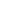 I Pledge to Prevent Elder Abuse,I WILL do everything I can to prevent and report elder abuse, neglect, and exploitation.I WILL never knowingly violate the trust of the elders with whom I come in contact.I WILL ensure that I know how to recognize and report elder abuse, neglect and exploitation.I WILL strive to educate my family, friends and associates to know when, where, and how to report suspected elder abuse, neglect and exploitation.PLEASE PRINTCAREGIVER’S  NAME: _____________________________________________________________EMAIL: _______________________________________________________________________PHONE: ______________________________________________________________________YOU MAY DISPLAY MY NAME AND TITLE ON THE COMPANY WEBSITE:	Yes 󠇯___	No ___ SIGNED: ___________________________________________________ DATE: ______________